Метапредметные универсальные учебные действияВыполнила  Любкина И.В.,учитель начальных классов                                                                                                   МБОУ СОШ № 25 г.Балаковог.Балаково2012год.         Метапредметные универсальные учебные действия.Регулятивные универсальные учебные действия.Метапредметные  универсальные учебные действия делятся на позновательные, регулятивные и коммуникативные. Метапредметные  универсальные учебные действия обеспечивают овладение  ключевыми компетенциями, составляющими  основу умения учиться.Стандарт  на 1 место ставит личностные результаты, потом метапредметные  результаты и  последними предметные!Что же представляют собой метапредметные  универсальные учебные действия? Они  отражают позновательные, регулятивные и коммуникативные универсальные учебные действия. Остановимся подробно на  регулятивных универсальных  учебных действиях.Регулятивные универсальные учебные действия.Принятие и сохранение учебной задачи;Планирование последовательности шагов при решении задачи;Различение способа и результата действия; Осуществление действия по инструкции, образцу правилу;Способность увидеть и исправить ошибку;Контроль своей деятельности, адекватное отношение к оценке.Меньше всего у детей в школе развиты регулятивные универсальные учебные умения! Их надо развивать! И, конечно, учитель должен уметь выделять  их.Итак, рассмотрим 1 умение. Принятие и сохранение учебной задачи. Это самое сложное  для ученика нач. школы. Удерживать цель урока до получения результата! Учитель должен помочь . Для этого  он использует  4 вида речевой деятельности: говорениеслушаниечтение письмоКонтроль своей деятельности, адекватное отношение к оценке. Очень важным является  в регулятивных умениях – самоконтроль. Учить проверке надо с 1 класса, поэтапно, постепенно  усложняя. Постоянно задавая вопросы:Как ты делаешь? А ты? С чего начнешь? Что дальше будешь делать?Очень важно , если дети  знают критерии оценок, еще лучше, если вы с ними на уроке составите памятку.Памятка для ученика.Как оценить самого себя?1.Что нужно было выполнить? 2.Удалось ли?3.Выполнил все правильно или есть недочеты?4. Выполнил сам или с  помощью других?5.Как мы отличаем отметки «5», «4», «3» ?6. Какую поставишь себе отметку?Осуществление действия по инструкции, образцу ,правилу.По инструкции.  (слайд 1)По образцу. (слайд 2)По правилу. (слайд 3)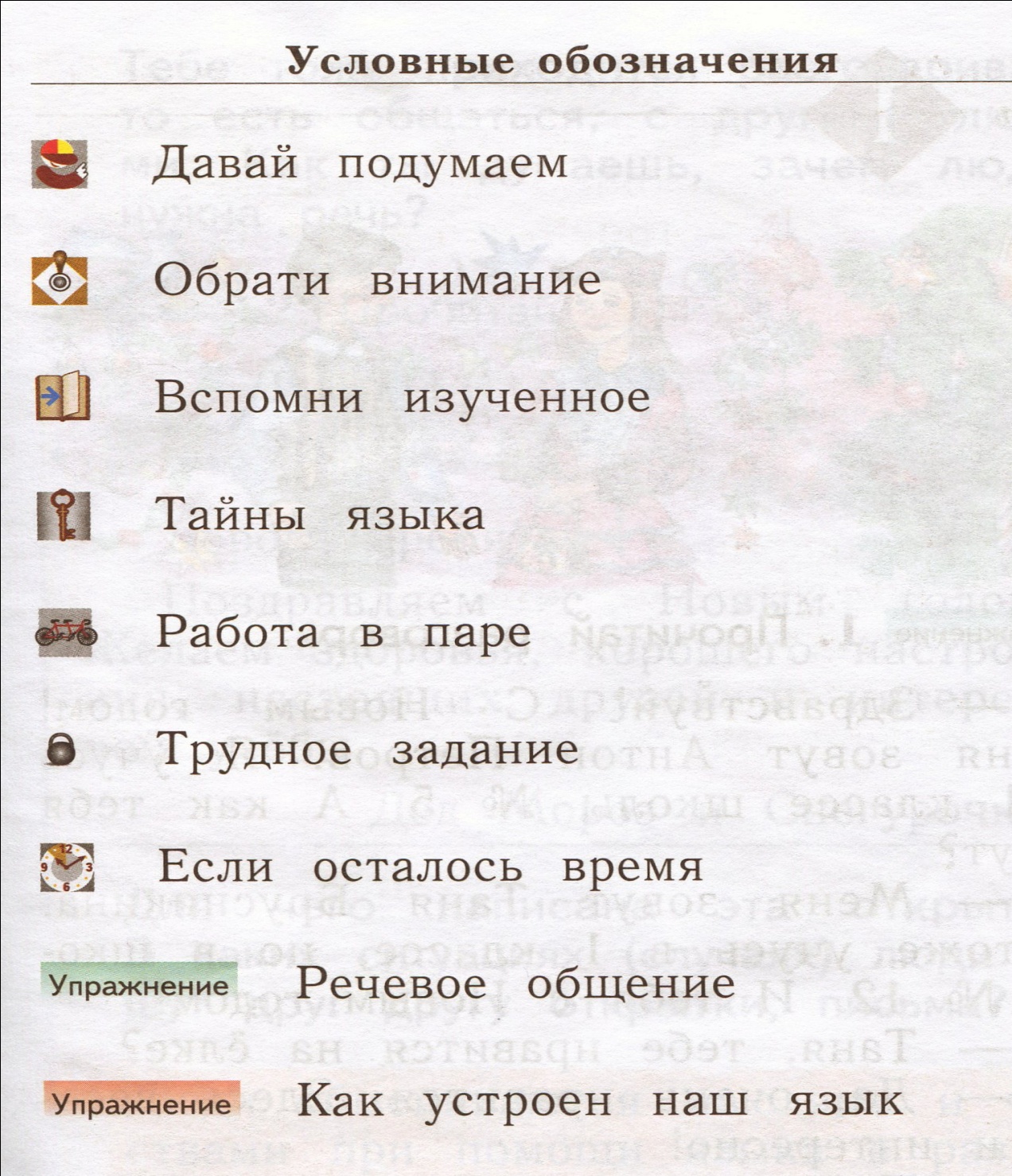 